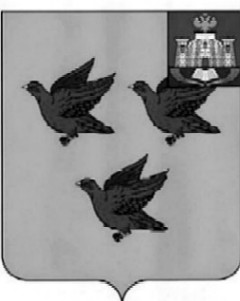 РОССИЙСКАЯ ФЕДЕРАЦИЯОРЛОВСКАЯ ОБЛАСТЬАДМИНИСТРАЦИЯ ГОРОДА ЛИВНЫПОСТАНОВЛЕНИЕ26 марта .	                                                                                                      № 23 г. ЛивныОб утверждении Регламента проведения администрацией города Ливны Орловской областиведомственного контроля в сфере закупок для обеспечения муниципальных нуждВ соответствии со статьей 100 Федерального закона от 5 апреля 2013 года    № 44-ФЗ «О контрактной системе в сфере закупок товаров, работ, услуг для обеспечения государственных и муниципальных нужд», постановлением администрации города Ливны от 24 марта 2021 года № 21 «Об утверждении Порядка осуществления ведомственного контроля в сфере закупок для обеспечения муниципальных нужд города Ливны Орловской области» администрация города Ливны п о с т а н о в л я е т:1. Утвердить прилагаемый Регламент проведения администрацией города Ливны Орловской области ведомственного контроля в сфере закупок для обеспечения муниципальных нужд.       2. Опубликовать настоящее постановление в газете "Ливенский вестник" и разместить на официальном сайте администрации города Ливны.       3. Контроль за исполнением настоящего постановления возложить на первого заместителя главы администрации города Ливны. Глава города									   С.А. Трубицин								       Приложение к постановлению								       администрации города Ливны							        от 26 марта 2021 года № 23Регламент проведения администрацией города Ливны Орловской области ведомственного контроля в сфере закупок для обеспечения муниципальных нужд1. Настоящий Регламент устанавливает порядок осуществления администрацией города Ливны Орловской области (далее - Администрация) ведомственного контроля в сфере закупок товаров, работ, услуг для обеспечения муниципальных нужд (далее - ведомственный контроль) за соблюдением законодательных и иных нормативных правовых актов Российской Федерации о контрактной системе в сфере закупок товаров, работ, услуг для обеспечения государственных и муниципальных нужд (далее - законодательство Российской Федерации о контрактной системе в сфере закупок) в отношении подведомственных Администрации заказчиков - муниципальных казенных учреждений и муниципальных бюджетных учреждений (далее - объекты проверки).2. Предметом ведомственного контроля является соблюдение подведомственными органам ведомственного контроля, в том числе их контрактными службами, контрактными управляющими, комиссиями по осуществлению закупок, уполномоченными органами и уполномоченными учреждениями, законодательства Российской Федерации о контрактной системе в сфере закупок.3. При осуществлении ведомственного контроля Администрация осуществляет проверку соблюдения законодательства Российской Федерации о контрактной системе в сфере закупок, в том числе:а) соблюдения ограничений и запретов, установленных законодательством Российской Федерации о контрактной системе в сфере закупок;б) соблюдения требований к обоснованию закупок и обоснованности закупок;в) соблюдения требований о нормировании в сфере закупок;г) правильности определения и обоснования начальной (максимальной) цены контракта, цены контракта, заключаемого с единственным поставщиком (подрядчиком, исполнителем), начальной цены единицы товара, работы, услуги, начальной суммы цен единиц товара, работы, услуги;д) соответствия информации об идентификационных кодах закупок и непревышения объема финансового обеспечения для осуществления данных закупок информации, содержащейся в планах-графиках закупок, извещениях об осуществлении закупок, протоколах определения поставщиков (подрядчиков, исполнителей), условиях проектов контрактов, направленных участниками закупок, с которыми заключаются контракты, в реестре контрактов, заключенных заказчиками;е) предоставления учреждениям и предприятиям уголовно-исполнительной системы, организациям инвалидов преимущества в отношении предлагаемых ими цены контракта, суммы цен единиц товара, работы, услуги;ж) соблюдения требований, касающихся участия в закупках субъектов малого предпринимательства, социально ориентированных некоммерческих организаций;з) соблюдения требований по определению поставщика (подрядчика, исполнителя);и) применения объектом проверки мер ответственности и совершения иных действий в случае нарушения поставщиком (подрядчиком, исполнителем) условий контракта;к) соответствия поставленного товара, выполненной работы (ее результата) или оказанной услуги условиям контракта;л) своевременности, полноты и достоверности отражения в документах учета поставленного товара, выполненной работы (ее результата) или оказанной услуги;м) соответствия использования поставленного товара, выполненной работы (ее результата) или оказанной услуги целям осуществления закупки.4. Ведомственный контроль осуществляется в соответствии с настоящим Регламентом путем проведения выездных или документарных мероприятий ведомственного контроля (далее - проверки).5. Проведение проверок в отношении объектов проверки осуществляется муниципальными служащими Администрации, в полномочия которых входит осуществление ведомственного контроля (далее - уполномоченные работники).6. Уполномоченные работники должны иметь высшее образование или дополнительное профессиональное образование в сфере закупок.II. Планирование проверок7. Проверки проводятся в соответствии с планом ведомственного контроля на очередной календарный год (далее - план проверок). 8. План проверок утверждается распоряжением Администрации не позднее 20 декабря текущего года.9. Утвержденный план проверок, а также вносимые в него изменения в течение 5 рабочих дней с даты их утверждения размещаются на официальном сайте Администрации в информационно-телекоммуникационной сети "Интернет".10. Проверки в отношении каждого объекта проверки проводятся не реже одного раза в три года.III. Организация и проведение проверок, оформлениеих результатов11. Проверки проводятся по распоряжению Администрации.12. Не позднее чем за 5 рабочих дней до даты начала проведения проверки в адрес объекта проверки направляется уведомление о проведении проверки (далее - уведомление). 13. Уведомление должно содержать следующую информацию:а) наименование объекта проверки, которому адресовано уведомление;б) предмет проверки (проверяемые вопросы), в том числе период времени, за который проверяется деятельность объекта проверки;в) вид проверки (выездная или документарная);г) дата начала и дата окончания проведения проверки;д) перечень уполномоченных работников;е) запрос о предоставлении документов, информации, материальных средств, необходимых для осуществления проверки;ж) информация о необходимости обеспечения условий для проведения выездной проверки, в том числе о предоставлении помещения для работы, средств связи и иных необходимых средств и оборудования для проведения такой проверки.14. Срок проведения проверки не может составлять более чем 15 календарных дней и может быть продлен только один раз не более чем на 15 календарных дней на основании распоряжения Администрации.15. При проведении проверки уполномоченные работники имеют право:а) в случае осуществления выездной проверки на беспрепятственный доступ на территорию, в помещения, здания объекта проверки (в необходимых случаях на фотосъемку, видеозапись, копирование документов) при предъявлении ими служебных удостоверений и уведомления с учетом требований законодательства Российской Федерации о защите государственной тайны;б) на истребование необходимых для проведения проверки документов с учетом требований законодательства Российской Федерации о защите государственной тайны;в) на получение необходимых объяснений в письменной форме, в форме электронного документа и (или) устной форме по вопросам проводимой проверки.16. По результатам проведения проверки в течение 10 рабочих дней составляется акт проверки, который подписывается уполномоченными работниками.Копия акта проверки направляется в адрес объекта проверки в течение 10 рабочих дней со дня его подписания.17. При наличии возражений или замечаний по выводам, изложенным в акте проверки, руководитель объекта проверки или лицо, его замещающее, вправе в срок, не превышающий 5 рабочих дней со дня получения акта проверки, представить письменные возражения или замечания, которые приобщаются к материалам проведения проверки.18. При выявлении нарушений по результатам проверки уполномоченными работниками разрабатывается и представляется на утверждение главе города Ливны план устранения выявленных нарушений.19. План устранения выявленных нарушений разрабатывается и утверждается в течение 5 рабочих дней с даты получения объектом проверки копии акта проверки, а при наличии возражений, предусмотренных пунктом 17 настоящего Регламента, со дня получения таких возражений, и должен содержать указание на установленные уполномоченными работниками нарушения объектом проверки законодательства Российской Федерации о контрактной системе в сфере закупок, способы и сроки устранения указанных нарушений.20. План устранения выявленных нарушений направляется в адрес объекта проверки в течение 5 рабочих дней со дня его утверждения.21. Объект проверки информирует Администрацию о результатах выполнения мероприятий, предусмотренных планом устранения выявленных нарушений, в течение 5 рабочих дней со дня истечения срока для их устранения, установленного планом устранения выявленных нарушений.22. В случае выявления по результатам проверок действий (бездействий), содержащих признаки административного правонарушения, материалы проверки подлежат направлению в соответствующий федеральный орган исполнительной власти, уполномоченный на осуществление контроля в сфере закупок товаров (работ, услуг) для обеспечения государственных и муниципальных нужд, а в случае выявления действий (бездействий), содержащих признаки состава уголовного преступления, - в правоохранительные органы.23. Материалы по результатам проверок, в том числе планы устранения выявленных нарушений, а также иные документы и информация, полученные (разработанные) в ходе проведения проверок, хранятся Администрацией не менее 3 лет.